§7-1304.  Tangible bills of lading in a set(1).   Except as customary in international transportation, a tangible bill of lading may not be issued in a set of parts.  The issuer is liable for damages caused by violation of this subsection.[PL 2009, c. 324, Pt. A, §2 (NEW); PL 2009, c. 324, Pt. A, §4 (AFF).](2).   If a tangible bill of lading is lawfully issued in a set of parts, each of which contains an identification code and is expressed to be valid only if the goods have not been delivered against any other part, the whole of the parts constitutes one bill.[PL 2009, c. 324, Pt. A, §2 (NEW); PL 2009, c. 324, Pt. A, §4 (AFF).](3).   If a tangible negotiable bill of lading is lawfully issued in a set of parts and different parts are negotiated to different persons, the title of the holder to which the first due negotiation is made prevails as to both the document of title and the goods even if any later holder may have received the goods from the carrier in good faith and discharged the carrier's obligation by surrendering its part.[PL 2009, c. 324, Pt. A, §2 (NEW); PL 2009, c. 324, Pt. A, §4 (AFF).](4).   A person that negotiates or transfers a single part of a tangible bill of lading issued in a set is liable to holders of that part as if it were the whole set.[PL 2009, c. 324, Pt. A, §2 (NEW); PL 2009, c. 324, Pt. A, §4 (AFF).](5).   The bailee shall deliver in accordance with Part 4 against the first presented part of a tangible bill of lading lawfully issued in a set.  Delivery in this manner discharges the bailee's obligation on the whole bill.[PL 2009, c. 324, Pt. A, §2 (NEW); PL 2009, c. 324, Pt. A, §4 (AFF).]SECTION HISTORYPL 2009, c. 324, Pt. A, §2 (NEW). PL 2009, c. 324, Pt. A, §4 (AFF). The State of Maine claims a copyright in its codified statutes. If you intend to republish this material, we require that you include the following disclaimer in your publication:All copyrights and other rights to statutory text are reserved by the State of Maine. The text included in this publication reflects changes made through the First Regular and First Special Session of the 131st Maine Legislature and is current through November 1. 2023
                    . The text is subject to change without notice. It is a version that has not been officially certified by the Secretary of State. Refer to the Maine Revised Statutes Annotated and supplements for certified text.
                The Office of the Revisor of Statutes also requests that you send us one copy of any statutory publication you may produce. Our goal is not to restrict publishing activity, but to keep track of who is publishing what, to identify any needless duplication and to preserve the State's copyright rights.PLEASE NOTE: The Revisor's Office cannot perform research for or provide legal advice or interpretation of Maine law to the public. If you need legal assistance, please contact a qualified attorney.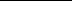 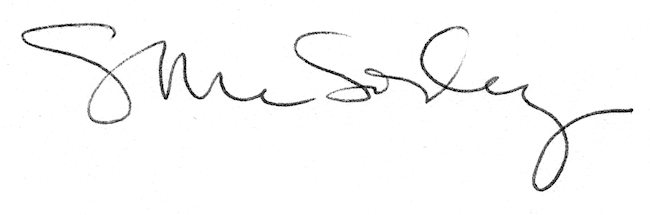 